ΠΟΙΗΜΑ: ΣΑΣΑ ΚΑΡΑΓΙΑΝΝΙΔΟΥ ΠΕΝΝΑΜε τα                  μου σας βλέπω μια χαρά,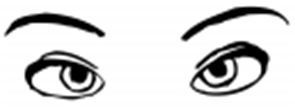 με τα                  μου χαϊδεύω τα μαλλιά.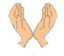 Με τη            μου μυρίζω, σα λαγωνικό μυρίζω,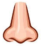 το                   που χει φτιάξει η μαμά.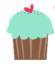 Με τα                         κάνω μία δαγκωνιά,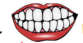 το                   γεύομαι, τι νοστιμιά!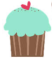 Παίρνω δύναμη ξανά και την                μου ψηλά,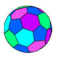 με τα                    την τινάζω δυνατά.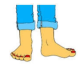 Με τα                     μου, μη φωνάζετε, παιδιά,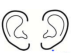 γιατί                    σαν ακούω δυνατά,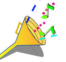 ενοχλούμαι, σσσς σιγά, να μιλάτε ναι σιγά,για να είναι τα                    σας γερά.Γιούπι γιάγια γιούπι γιούπι για.Το         μου φροντίζω εγώ καλά.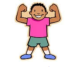 Το κρατάω καθαρό και για να ναι αυτό γερό,          τρώω και φαγάκι υγιεινό.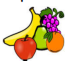 